Программа кружка «Патриот» для учащихся 10-11 классов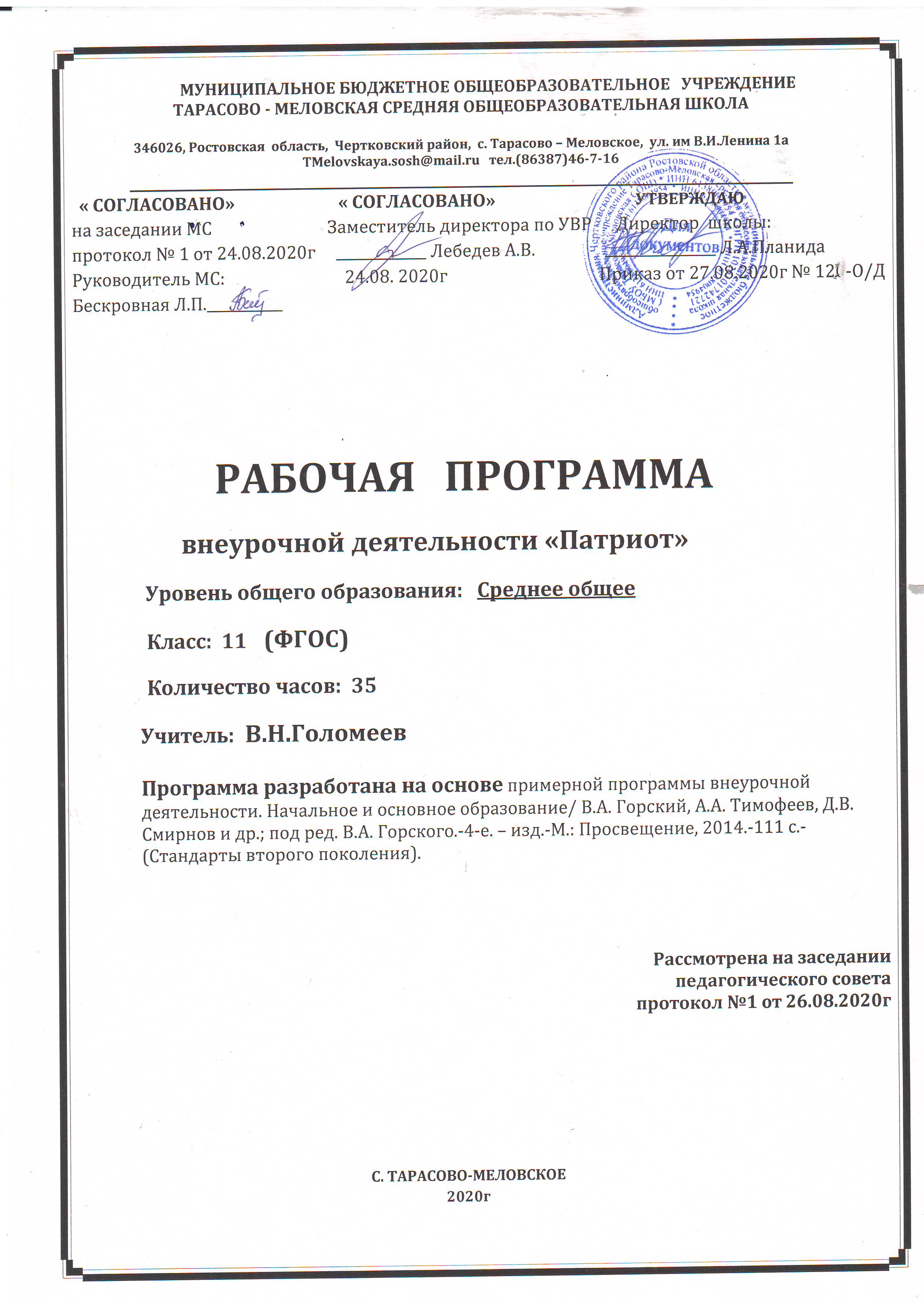 Пояснительная запискаПрограмма кружка « Патриот» составлена на основе сборника программ элективных курсов ( выпуск 5, Естественно- научный блок . Краснодар , 2016) и программы элективных курсов по географии 10-11 классы ( для различных профилей обучения – Москва, «Глобус», 2017.) Данная программа реализуется на УМК В.П. Максаковского –М., Просвещение, 2019. Изучение географии на базовом уровне среднего (полного) общего образования направлено на достижение следующих целей:освоение системы географических знаний о целостном, многообразном и динамично изменяющемся мире, взаимосвязи природы, населения и хозяйства на всех территориальных уровнях, географических аспектах глобальных проблем человечества и путях их решения; методах изучения географического пространства, разнообразии его объектов и процессов;овладение умениями сочетать глобальный, региональный и локальный подходы для описания и анализа природных, социально-экономических и геоэкологических процессов и явлений;развитие познавательных интересов, интеллектуальных и творческих способностей посредством ознакомления с важнейшими географическими особенностями и проблемами мира, его регионов и крупнейших стран;воспитание патриотизма, толерантности, уважения к другим народам и культурам; бережного отношения к окружающей среде;использование в практической деятельности и повседневной жизни разнообразных географических методов, знаний и умений, а также географической информации.Основными задачами курса являются:познакомить с современной политической картой мира; определить основные понятия социально-экономической географии;находить и применять различные источники географической информации, включая карты, статистические материалы и геоиформационные источники Интернета;использовать свои знания в практической деятельности и в повседневной жизниКружок «Патриот» предназначен для учащихся 10 классов и рассчитан на 34 часа, т.е. по 1 часу в неделю.Содержание курса способствует формированию устойчивого интереса к предмету, исследовательского подхода в решении географических задач.Результаты освоения предмета представлены в рубрике «Требования к уровню подготовки выпускников». В результате изучения географии на базовом уровне обучаемый должен научится понимать:основные географические понятия и термины, традиционные и новые методы географических исследований;особенности размещения основных видов природных ресурсов, их главные месторождения и территориальные сочетания; численность и динамику населения мира, отдельных регионов и стран, их этногеографическую специфику; различия в уровне и качестве жизни населения, основные направления миграций, проблемы современной урбанизации; географические аспекты отраслевой и территориальной структуры мирового хозяйства, размещения его основных отраслей;географическую специфику отдельных стран и регионов, их различия по уровню социально-экономического развития, специализации в системе международного географического разделения труда; географические аспекты глобальных проблем человечества; особенности современного геополитического и геоэкономического положения России, ее роль в международном географическом разделении труда; сможет научиться:определять и сравнивать по разным источникам информации географические тенденции развития природных, социально- экономических и геоэкологических объектов, процессов и явлений;оценивать и объяснять ресурсообеспеченность отдельных стран и регионов мира, их демографическую ситуацию, уровни урбанизации и территориальной концентрации населения и производства, степень природных, антропогенных и техногенных изменений отдельных территорий; применять разнообразные источники географической информации для проведения наблюдений за природными, социально- экономическими и геоэкологическими объектами, процессами и явлениями, их изменениями под влиянием разнообразных факторов;составлять комплексную географическую характеристику регионов и стран мира, таблицы, картосхемы, диаграммы, простейшие карты, модели, отражающие географические закономерности различных явлений и процессов, их территориальные взаимодействия; сопоставлять географические карты различной тематики;использовать приобретенные знания и умения в практической деятельности и повседневной жизни для: выявления и объяснения географических аспектов различных текущих событий и ситуаций; нахождения и применения географической информации, включая карты, статистические материалы, геоинформационные системы и ресурсы Интернета; правильной оценки важнейших социально- экономических событий международной жизни, геополитической и геоэкономической ситуации в России, других странах и регионах мира, тенденций их возможного развития; понимания географической специфики крупных регионов и стран мира в условиях глобализации, стремительного развития международного туризма и отдыха, деловых и образовательных программ, различных видов человеческого общения.Содержание курса состоит из двух разделов сличать способ действия и его результат с заданным эталоном с целью обнаружения отклонений и отличий от эталона; искать и выделять необходимую информацию; применять методы информационного поиска, в том числе с помощью компьютерных средств;планировать учебное сотрудничество с учителем и сверстниками — определять цели, функций участников, способы взаимодействия;осознанно и произвольно строить речевые высказывания в устной и письменной формеГеография международного туризма  18\Политическая география мира  16Используемый УМК:Максаковский В.П. Экономическая и социальная география мира класса М., «Просвещение», .Максаковский В.П. Новое в мире. Цифры и факты. Дополнение глав к учебнику для 10 класса М., «Дрофа», .Максаковский В.П. Методическое пособие по экономической социальной географии мира 10 класс. М., «Просвещение», .Атлас «Экономическая и социальная география мира» 10 класс с комплектом контурных карт, М. 7В.П.Максаковский «Рабочая тетрадь по географии» 10 класс, пособие для учащихся образовательных учреждений, М., «Просвещение» 2008.Мультимедийная обучающая программа: География 10 класс. Экономическая и социальная география мираКалендарно- тематическое планирование Политическая география мира. Введение. Политическая география как предмет изучения политической географии 14 сент.Учить записи в тетради22 Этапы формирования политической карты мира 1ч11 сент.Учить записи в тетради33  Изменения политической карты на современном этапе.118 сент.Учить записи в тетради44  Количественные и качественные изменения на политической карте 125 сент.Учить записи в тетради55 Характеристика политико- географического положения страны, его изменения.22  окт. Доделать работу66 Что такое государство, государственная территория, государственные границы.19  окт.Учить записи в тетради77 Типы государств современного мира.116  окт.Учить записи в тетради88 Многообразие стран современного мира.123 окт.Составить сводную схем99 Составление классификаций стран по разным основаниям 130 окт. Составить сводную таблицу	2 четверть, 8 занятий1010 Несамоуправляющиеся территории. Самопровозглашенные государства.113 нояб.Учить записи в тетради1111 Международные организации: значение, функции.120 нояб.Сообщения1212  Межправительственные и неправительственные, глобальные и региональные организации.127 нояб.Презентация о разных организациях1313 Межправительственные и неправительственные, глобальные и региональные организации.14 дек.Учить записи в тетради1414 Составление «визитной карточки» международной организации.111  дек.Доделать работу1515 Международные организации и их роль в мире.118 дек.Учить записи в тетради16 16 Промежуточный итог  «Современная политическая карта мира»125 дек.Учить записи в тетради3 четверть, 10 занятийГеография международного туризма ( 18 часов)171 Международный туризм как одна из форм международного разделения труда.115 янв.Учить записи в тетради182 Основные туристические ресурсы и размещение центров туризма в различных районах мира.122  янв.Учить записи в тетради193 Составление картосхемы основных районов международного туризма.129  янв.Учить записи в тетради204 Экскурсия как туристическая услуга. Составление экскурсии по одному из интересных мест, музеев мира, РФ, Оренбургской области.15февр.сообщения215 Реклама туристическая как фактор менеджмента в туризме. Составление информационно- рекламных листков « Поездка за рубеж».112  февр.Доделать работу226 Проблема географии туризма, их связь с социологией, демографией, экономикой.1ч19  февр.сообщения237  Европа - старейший центр международного туризма.126 февр.Доделать работу248 США - бесспорный лидер в международном туристическом бизнесе.15марта.Учить записи в тетради25-269-10 Азия – современный ареал туристического бизнеса 212 марта,19  мартапрезентации4 четверть, 8 занятий2711 Роль РФ в развитии международного туризма 12 апр.презентации28-2912-13 Туристические потоки в РФ.29. апр., 16 апр.презентацииТема 3. География туризма в Российской Федерации.3014 Разработка по карте проекта туристического маршрута с целью показа интересных природных и хозяйственных объектов одного из регионов РФ.123  апр.Учить записи в тетради3115 Современное состояние и развитие туризма в Ростовской области. 130  апр.Учить записи в тетради3216 Итоговое  занятие по теме «География туризма»17мая.Доделать работу3317 Знакомство с деятельностью одной из турфирм.114  маяУчить записи в тетради3418 Занятие-игра. Уникальные природные объекты мира.121 мая.Учить записи в тетради